Bakersfield College PathwaysPathway EssentialsWhole programs of study.Informed choice and majors.Default pathways.Guaranteed milestone courses.Intrusive, just-in-time advising.Math alignment to majors.Why PathwaysTaking too much time & Taking too many credits: Average 60 unit AA  Nationally 78.8 units: BC average 84 units (64 to 109units) translates to 3.5 to 5 yearsSpending too much moneyNot graduating – Only 1% of the students placed 3 & 4 levels below college in math will ever finish a college level transferable math class ( this is between 2200 and 2800 students per year – 1% = 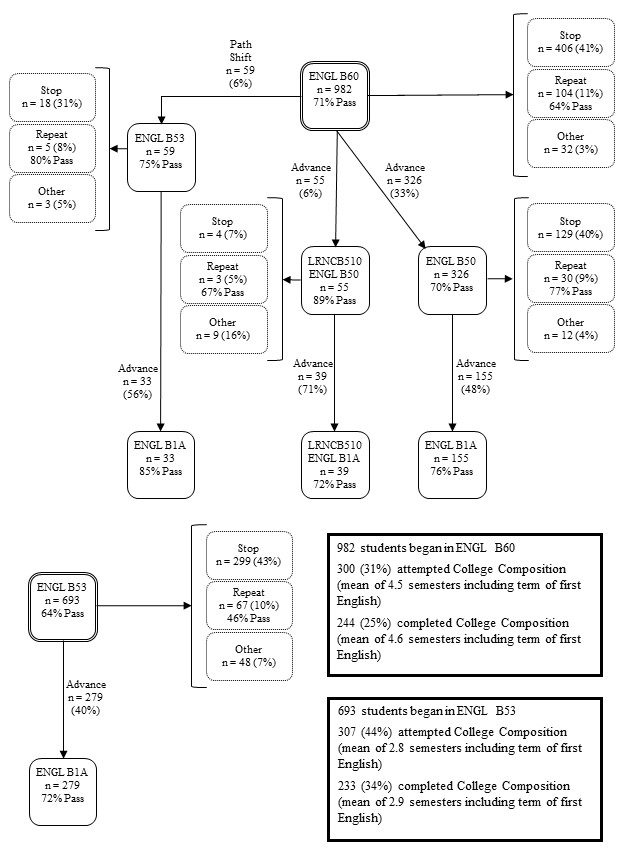 Design PrinciplesWhat BC has done1. Every student’s postsecondary education begins with an intake process to choose an academic direction and identify the support needed to pass relevant credit-bearing gateway courses in the first year.HS site visitsRenegade daySpecialized advisorsCohort trackingGet Focused Stay FocusedDual EnrollmentSummer BridgeDegreeworksConvocation2. Enrollment in college-level math and English courses or course sequences aligned with the student’s program of study is the default placement for the vast majority of students.Registration strategiesAbbreviated SEPSTEM & MESAMultiple MeasuresTitle 5 & ASTEPRural Initiatives & Rural Bridge3 Academic and nonacademic support is provided in conjunction with gateway courses in the student’s academic or career area of interest through co-requisite or other models with evidence of success in which supports are embedded in curricula and instructional strategies. Habits of MindCompletion Coaches (MIH Mentors)SI, Writing Center, TutoringMath TutorSTEM centerLibrary coursesDesign PrinciplesWhat BC has done4. Students for whom the default college-level course placement is not appropriate, even with additional mandatory support, are enrolled in rigorous, streamlined remediation options that align with the knowledge and skills required for success in gateway courses in their academic or career area of interest.Accelerated Reading, English and MathEngl B53 & Math B65 CohortsCompressed course workNew Success LabACDV B72Multiple MeasuresContextualized courseworkDual Enrollment5. Every student is engaged with content of required gateway courses that is aligned with his or her academic program of study—especially in math. Broadening gateway based on majors – e.g. Anatomy & Physiology, Psychology, Accounting, Drafting etc6. Every student is supported to stay on track to a college credential, from intake forward, through the institution’s use of effective mechanisms to generate, share, and act on academic performance and progression data.CohortsEarly alertStarfishEquity AAMP & Hispanic CohortInstitutional ScorecardVets, DSPS, EOPS